Primary GM Teacher Recruitment (for August 2020)Post Ref – HGH08965Please complete below your details and schools you wish to apply for and return to staffing.recruitmentteaching@highland.gov.ukNAME - PAYROLL NUMBER AREASCHOOLPOSTFTE / HOURSPERMANENT OR FIXED TERMHEAD TEACHER CONTACT DETAILS (for further enquiries)APPLY - Y/NMIDCraighill Primary, TainTeacher0.3 FTE/10.5 hours Fixed Term (session)Eileen.Henderson@highland.gov.uk07866 408885MIDCraighill Primary, TainTeacher0.3 FTE/10.5 hours Fixed Term (Maternity cover)Eileen.Henderson@highland.gov.uk07866 408885MIDDingwall Primary Teacher1 FTE/35 PermanentKevin.Raistrick@highland.gov.uk07425 162241 or Dingwall Primary School 01349 862081MIDDingwall Primary Teacher0.5 FTE/35 Fixed Term (Session)Kevin.Raistrick@highland.gov.uk07425 162241 or Dingwall Primary School 01349 862081NORTHMount Pleasant Primary, ThursoTeacher1 FTE/35 PermanentSuzanne.Urquhart@highland.gov.uk07843 499556NORTHMount Pleasant Primary, ThursoTeacher1 FTE/35 Fixed Term (Session)Suzanne.Urquhart@highland.gov.uk07843 499556SOUTHMillbank Primary, NairnTeacher1 FTE/35 PermanentMaria.Mcpherson@highland.gov.uk0785 566 1941SOUTHMillbank Primary, NairnTeacher1 FTE/35 Fixed Term (Maternity Cover)Maria.Mcpherson@highland.gov.uk0785 566 1941SOUTHBun-sgoil Ghaidhlig Inbhir NisTeacher0.7 FTE / 28 hoursFixed Term for sessionAshley.Bartlett@highland.gov.uk07793033449WESTAcharacle PrimaryTeacher 0.5 FTE / 17.5 hoursPermanentlyndsay.bradley@highland.gov.uk07762 366377 or 01967 431494WESTMallaig PrimaryTeacher0.4 FTE / 14 hoursPermanentMartin.Sullivan@highland.gov.uk07823776447 or 07810651922WESTKilmuir Primary, Isle of SkyeTeacher0.6 FTE/21 Fixed Term (Maternity Cover) Karen.Graham@highland.gov.uk07717 542921 WESTKilmuir Primary, Isle of SkyeTeacher1 FTE/35 Permanent (From October 2020)Karen.Graham@highland.gov.uk07717 542921 WESTUllapool PrimaryTeacher1 FTE/35 Permanent eva.faber@highland.gov.uk07742 312009 or 07873389668WESTBun-Sgoil Ghaidhlig Phort RighTeacher0.4FTE/14 hoursFixed TermFlora.Guidi@highland.gov.uk07584 303214WESTBun-Sgoil Ghaidhlig Phort RighTeacher1 FTE/35 Fixed TermFlora.Guidi@highland.gov.uk07584 303214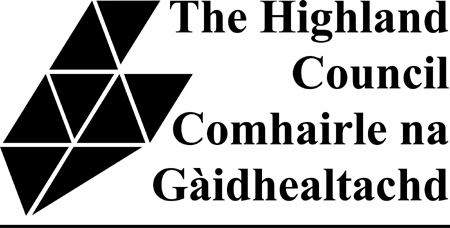 